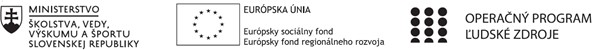 Správa o činnosti pedagogického klubu    Manažérske zhrnutie: Pedagogický klub sa venoval témam o čitateľskej     gramotnosti v nemeckom jazyku. O obsahu tejto mimoškolskej aktivity nás informovala    metodička a lektorka Mgr. Krisztina Balla.     Podstata: práca s textom a s literatúrou už nie je len záležitosťou hodín maďarského či slovenského jazyka. Využívanie rôznych typov textov môže výrazne obohatiť aj vyučovanie cudzích jazykov. Je potrebné čítanie zakomponovať aj do vyučovacích hodín CJ. Je potrebné motivovať žiakov k čítaniu prostredníctvom krátkych úryvkov z literárnych diel, ale tiež prácou s inými textami ako sú novinové články, krátke anekdoty, informatívne texty.12. Hlavné body, témy stretnutia, zhrnutie priebehu stretnutia:Lektorka MČ informovala členov PK o jej prvých skúsenostiach. Nakoľko na našej škole učí od septembra šk. roka 2022/23, musí v prvom rade zistiť všeobecnú úroveňovládania nemeckého jazyka žiakmi. Do jej skupiny sa hlásili žiaci, ktorí o nemecký jazyk prejavujú väčší záujem, tak aj práca je pre ňu ľahšia. 13. Závery a odporúčania: Vzhľadom na to, že žiaci takmer vôbec nečítajú, považujeme za vhodnejšie priblížiť im čítanie tak, že im dáme prečítať niečo aktuálne, ľahké, svieže a blízke ich svetu. Čítanie niečoho vážnejšieho a ťažkého by pravdepodobne nemalo úspech a žiaci by to vzdali ešte skôr, ako by knihu otvorili.Príloha:Prezenčná listina zo stretnutia pedagogického klubu1. Prioritná osVzdelávanie2. Špecifický cieľ1.1.1 Zvýšiť inkluzívnosť a rovnaký prístup kukvalitnému vzdelávaniu a zlepšiť výsledky a kompetencie detí a žiakov3. PrijímateľGymnázium Jána Amosa Komenského – Comenius Gimnázium, Štúrova 16, Želiezovce4. Názov projektuZvýšenie kvality vzdelávania na Gymnáziu J. A. Komenského v Želiezovciach5. Kód projektu ITMS2014+312011U7446. Názov pedagogického klubuJeden za všetkých, všetci za jedného7. Dátum stretnutia pedagogického klubu 08.11.20228. Miesto stretnutia pedagogického klubuGymnázium Jána Amosa Komenského – Comenius Gimnázium, Štúrova 16, Želiezovce9. Meno koordinátora pedagogického klubuCserbová Katarína10. Odkaz na webové sídlo zverejnenejsprávywww.comgim.sk14.	Vypracoval (meno, priezvisko) Mgr. Šoóky Kristián15.	Dátum 09.11.202216.	Podpis17.	Schválil (meno, priezvisko)Katarina Cserbová18.	Dátum 09.11.202219.	Podpis